связанные с определением кадастровой стоимостиНа основании обращения ***, поступившего 21.05.2020г., и в соответствии со статьей 20 ФЗ-237, а также приказом Минэкономразвития России от 30.06.2017г. № 317 «Об утверждении Порядка рассмотрения обращений о предоставлении разъяснений, связанных с определением кадастровой стоимости, в том числе формы предоставления таких разъяснений», приводим разъяснения относительно определения кадастровой стоимости объекта недвижимости с кадастровым номером 57:15:0040601:78.1. Общие сведения:2.  Кадастровая  стоимость объекта недвижимости определена на основании следующей информации:2.1.  О характеристиках объекта недвижимости, с использованием которых была определена его кадастровая стоимость:2.2. О рынке недвижимости:2.4. Кадастровая   стоимость   объекта   недвижимости   определена  в соответствии со следующей методологией:3. Иная информация по запросу заявителя: нет.РОССИЙСКАЯ ФЕДЕРАЦИЯ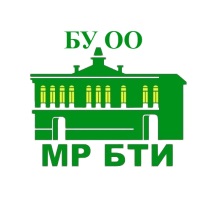 БЮДЖЕТНОЕ УЧРЕЖДЕНИЕОРЛОВСКОЙ ОБЛАСТИМЕЖРЕГИОНАЛЬНОЕ БЮРОТЕХНИЧЕСКОЙ  ИНВЕНТАРИЗАЦИИ( БУ ОО «МР БТИ»)Ленина ул, д. 25, Орел, 302028 тел./факс: (486-2) 40-99-99e-mail: nedvijimost@orel.ru,  http://www.orelbti.ruРазъяснения № 133№ п/пНаименование показателяЗначение, описание1.1Кадастровая стоимость, руб.3 906 007,131.2Дата, по состоянию на которую определена кадастровая стоимость (дата определения кадастровой стоимости)01.01.2019 г.1.3Реквизиты отчета об итогах государственной кадастровой оценки, составленного в соответствии со статьей 14 Федерального закона от 3 июля 2016 г. № 237-ФЗ «О государственной кадастровой оценке» Отчет № 1/2019 от 07.09.2019 г. об итогах государственной кадастровой оценки объектов недвижимости, расположенных на территории Орловской области 1.4Полный электронный адрес размещения отчета об итогах государственной кадастровой оценки в информационно-телекоммуникационной сети «Интернет»https://rosreestr.ru/wps/portal/p/cc_ib_portal_services/cc_ib_ais_fdgko/!ut/p/z1/04_Sj9CPykssy0xPLMnMz0vMAfIjo8zi3QNNXA2dTQy93UOdzAwcPQO8nMI8nQ0MDMz1w9EUBBqaAxU4ehsaG7obGPgb6keRph9DAUi_AQ7gaADUH4VmBaoLnI0IKAA5kZAlBbmhEQaZnooANTW-bQ!!/p0/IZ7_GQ4E1C41KGUB60AIPJBVIC0080=CZ6_GQ4E1C41KGUB60AIPJBVIC0007=MEcontroller!null==/?restoreSessionState=true&action=viewProcedure&id=8341&showRep=true 1.5Сведения о работнике бюджетного учреждения, созданного субъектом Российской Федерации и наделенного полномочиями, связанными с определением кадастровой стоимости, подготовившем отчет об итогах государственной кадастровой оценкиДавыдова Е.Н., Жигунова Е.А., Бурмистрова О.Н., Новиков А.Н., Косенкова Н.А., Громова Е. Н. (Таблица 1, стр. 15-17 Отчета Том 1) 1.6Реквизиты акта определения кадастровой стоимости, составленного в соответствии со статьей 16 Федерального закона от 3 июля 2016 г. № 237-ФЗ «О государственной кадастровой оценке»-1.7Сведения о работнике бюджетного учреждения, созданного субъектом Российской Федерации и наделенного полномочиями, связанными с определением кадастровой стоимости, определившем кадастровую стоимость в соответствии со статьей 16 Федерального закона от 3 июля 2016 г. № 237-ФЗ «О государственной кадастровой оценке»-1.8Дата внесения сведений о кадастровой стоимости в Единый государственный реестр недвижимости-1.9Дата подачи заявления об оспаривании кадастровой стоимости, по результатам рассмотрения которого определена кадастровая стоимость по решению комиссии по рассмотрению споров о результатах определения кадастровой стоимости или по решению суда-1.10Дата начала применения кадастровой стоимости, в том числе в случае изменения кадастровой стоимости по решению комиссии по рассмотрению споров о результатах определения кадастровой стоимости или по решению суда01.01.2020 г.1.11Сведения об органе, его местонахождении, официальном сайте в информационно-телекоммуникационной сети «Интернет», адресе электронной почты, контактных телефонах, в который следует обращаться в отношении исчисления налогов, исчисляемых от кадастровой стоимости объекта недвижимостиМежрайонная инспекция Федеральной налоговой службы №3 по Орловской области; Орловская область, г. Ливны, ул. Победы,1; тел. 8-800-222-22-22; +7 (48677) 3-30-09№ п/пНаименование показателяЗначение, описание2.1.1Кадастровый номер объекта недвижимости57:15:0040601:782.1.2Вид объекта недвижимости (земельный участок, здание, сооружение, помещение, машино-место, объект незавершенного строительства, единый недвижимый комплекс, предприятие как имущественный комплекс или иной вид)Земельный участок2.1.3Адрес объекта недвижимостиОрловская область, Свердловский район, Котовская с/а, южнее д. Марьевка, справа от а/д "Змиевка-Красная Рыбница"2.1.4Описание местоположения объекта недвижимостиОбъект расположен в Свердловском районе Орловской области, в незначительном удалении от райцентра пгт. Змиевка, (до 3 км). Окружение участка – земли сельскохозяйственного назначения2.1.5Площадь (для земельного участка, здания, помещения или машино-места) или иная основная характеристика (протяженность, глубина, глубина залегания, площадь, объем, высота, площадь застройки - для сооружения, объекта незавершенного строительства) объекта недвижимости630 001,152.1.6Категория земель, к которой относится земельный участок, если объектом недвижимости является земельный участокЗемли сельскохозяйственного назначения2.1.7Вид разрешенного использования объекта недвижимостиДля ведения крестьянского (фермерского) хозяйства2.1.8Назначение (для зданий, сооружений, помещения, единого недвижимого комплекса, предприятия как имущественного комплекса), проектируемое назначение (для объектов незавершенного строительства) объекта недвижимости-2.1.9Этажность объекта недвижимости-2.1.10Материал наружных стен объекта недвижимости-2.1.11Обременения (ограничения) объекта недвижимости, использованные при определении кадастровой стоимостиПубличных обременений (ограничений), которые должны учитываться при определении кадастровой стоимости согласно п. 1.11 Методических указаний, не зарегистрировано2.1.12Степень готовности объекта незавершенного строительства в процентах-2.1.13Иные сведения об объекте недвижимости, использованные при определении кадастровой стоимости-№ п/пНаименование показателяЗначение, описание2.2.1Сегмент рынка объектов недвижимости, к которому отнесен объект недвижимостиЗемельные участки сельскохозяйственного назначения2.2.2Краткая характеристика особенностей функционирования сегмента рынка объектов недвижимости, к которому отнесен объект недвижимости (с указанием на страницы отчета об итогах государственной кадастровой оценки, где содержится полная характеристика сегмента рынка объектов недвижимости, в том числе анализ рыночной информации о ценах сделок (предложений) в таком сегменте, затрат на строительство объектов недвижимости)Земельные участки сельскохозяйственного назначения представляют собой самостоятельный сегмент рынка земли, на формирование которого оказывает влияние степень развития предпринимательской деятельности в области сельского хозяйства. Основным ценообразующим фактором для сельхозугодий является их плодородие, характеризуемое значением агроклиматического потенциала, составом и типом почв, для каждого из которых характерны соответствующие показатели: содержание гумуса, мощность гумусового горизонта, содержание глины.Кроме уровня плодородия почв сельскохозяйственные производители ориентируются на приближенность к крупным населенным пунктам с развитым перерабатывающим производством и наличием автодорог. Вместе с тем, доходность от сельхозземель (или земельная рента) обусловлена в первую очередь плодородием земель.Уровень цен на рынке на земельные участки сельскохозяйственного назначения к началу 2019 года складывается с большим разбросом: от 10 000 до 70 000 руб. за 1 га.Однако появляются предложения о продаже с еще более высокими ценами: до 150-700 тыс. руб. за гектар. Столь значительная разница ярко отражает несбалансированность рынка земель сельхозугодий, на котором представлены как «бросовые» цены, так и явно завышенные, ориентированные на крупных  инвесторов с перспективой комплексного развития сельскохозяйственного производства.Полная характеристика рынка земли представлена в п. 4.3.9 Отчета об итогах государственной кадастровой оценки Том 1, стр. 139-1482.2.3Характеристика ценовой зоны, в которой находится объект недвижимости, в том числе характеристика типового объекта недвижимостиЦеновое зонирование для земельных участков сельскохозяйственного назначения не проводилось№ п/пНаименование показателяЗначение, описание2.4.1Примененные подходы при определении кадастровой стоимости объекта недвижимости с обоснованием их выбораДоходный подход (специфика ценообразования земель сельскохозяйственного назначения – исходя из дохода от реализации выращенного урожая) 2.4.2Примененные методы оценки при определении кадастровой стоимости объекта недвижимости с обоснованием их выбораМетод капитализации земельной ренты – единственный в рамках доходного подхода, реализующий принцип ожидания (расчета дохода от реализации выращенного урожая)2.4.3Способ определения кадастровой стоимости объекта недвижимости (массовая или индивидуальная оценка в отношении объектов недвижимости) с обоснованием его выбораМассовая – в связи с приоритетом данного способа согласно п. 1.3 Методических указаний2.4.4Модель определения кадастровой стоимости объекта недвижимости с обоснованием ее выбора-2.4.5Сегмент объектов недвижимости, к которому относится объект недвижимости, с обоснованием его выбора1 сегмент «Сельскохозяйственное использование» в соответствии с фактическим разрешенным использованием2.4.6Группа (подгруппа) объектов недвижимости, к которой относится объект недвижимости, с обоснованием ее выбораКод расчета вида использования (группа): 01:010 «Растениеводство в целом» в соответствии с фактическим разрешенным использованием2.4.7Краткое описание последовательности определения кадастровой стоимости объекта недвижимости1. Группировка (выбор сегмента и кода расчета вида использования); 2. Выбор подхода и метода оценки; 3. Определение перечня почвенных разностей для территорий, занимаемых бывшими хозяйствами; 4. Определение перечня возможных к выращиванию сельскохозяйственных культур; 5. Расчет валового дохода на единицу площади для каждого севооборота; 6. Определение нормативных затрат на выращивание для каждого севооборота; 7. Расчет земельной ренты в разрезе почвенных разностей; 8. Определение коэффициента капитализации; 9. Расчет УПКС земель в разрезе почвенных разностей; 10. Определение средневзвешенного значения УПКС с учетом площади почвенных разностей в составе территорий хозяйств; 11. Установление местоположения земельного участка в соответствии с территориями хозяйств; 12. Расчет кадастровой стоимости земельного участка как произведения средневзвешенного значения УПКС по хозяйству на площадь участка.Начальник отдела ГКО/Е.Н. Давыдова/Заместитель директора/С.Г. Оганесян/Директор БУ ОО «МР БТИ»/С.Н. Подрезов/